Match-Up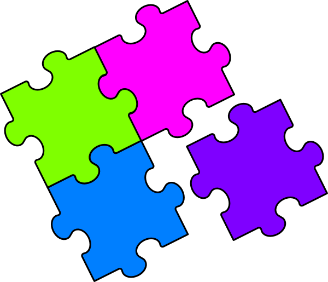   Equivalent Metric Lengths1611162712173813184914195101520AFKQBGLRCHMSDINTEJPU1234567891011121314151617181920